Copy and paste relevant OSP logos into student materials.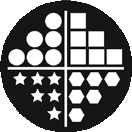 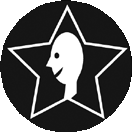 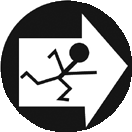 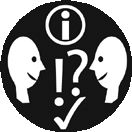 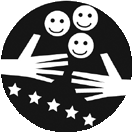 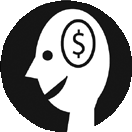 This can help students recognize that the Essential Skills and work habits they are developing and demonstrating in different learning activities are relevant and transferable to everyday life.OSP Icon 	Essential Skill 	OSP Icon 	Work Habit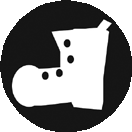 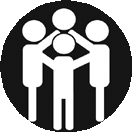 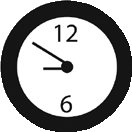 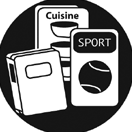 Reading Text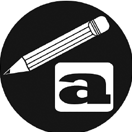 Writing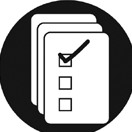 Document Use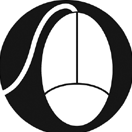 Computer Use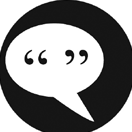 Oral Communication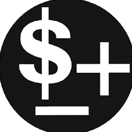 Money Math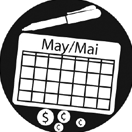 Scheduling or Budgeting and Accounting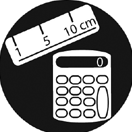 Measurement and Calculation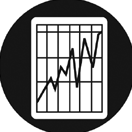 Data Analysis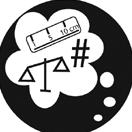 Numerical Estimation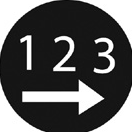 Job Task Planning and Organizing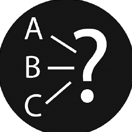 Decision Making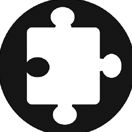 Problem Solving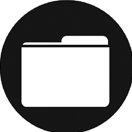 Finding Information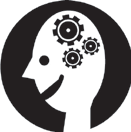 Critical Thinking